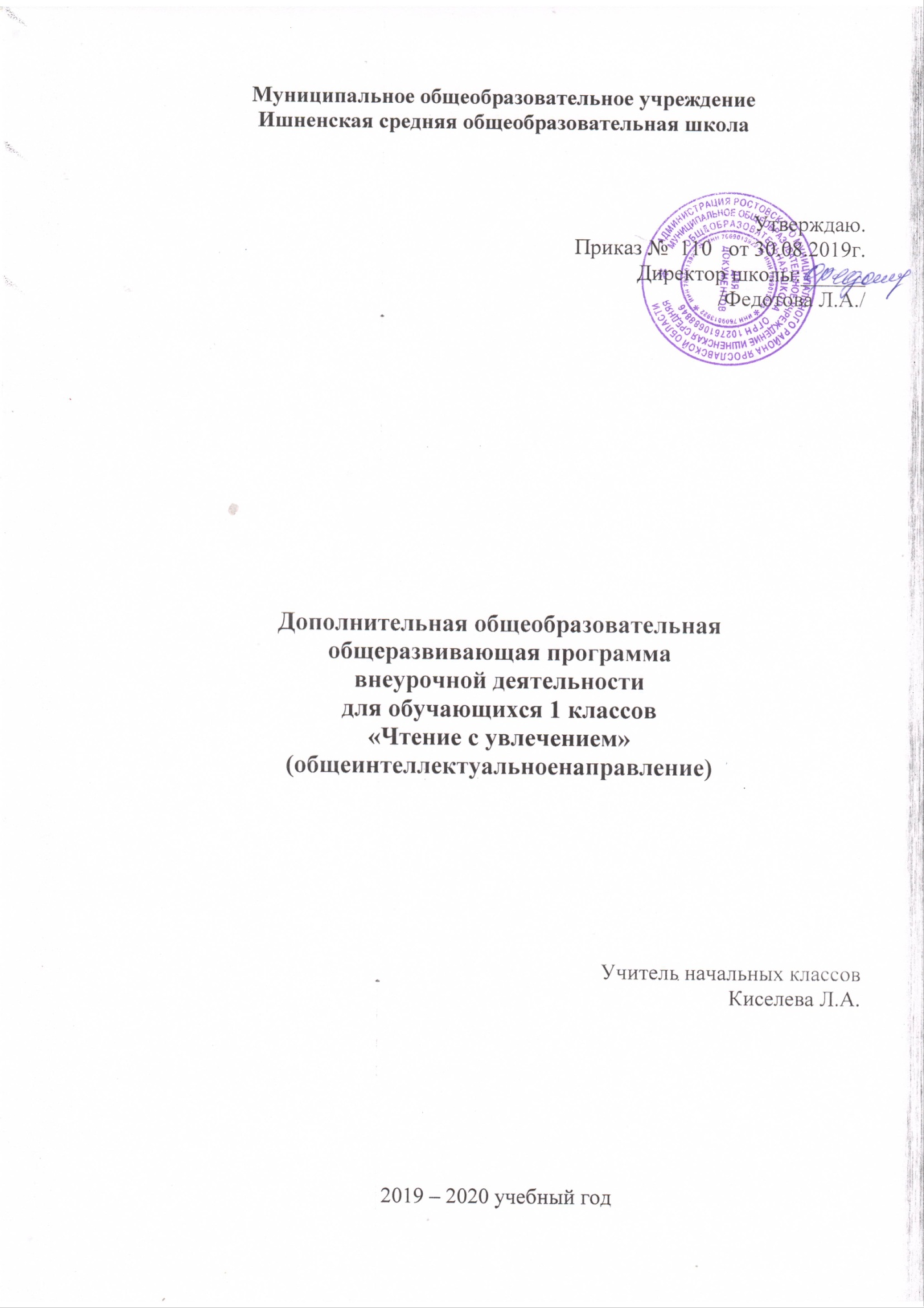 Пояснительная запискаРабочая программа «Чтение с увлечением» составлена в соответствии с требованиями Федерального государственного образовательного стандарта начального общего образования на  основеПрограммы «Вдумчивое чтение», автор Е.В.Посашкова.Актуальность программыобусловлена тем, чтоспособствует расширению читательского пространства, реализациидифференцированного обучения и развитию индивидуальныхвозможностей каждого обучающегося, воспитанию ученика-читателя. Введение курса «Чтение с увлечением» поможет  решать задачи эмоционального, творческого, литературного, интеллектуального развития детей, а также проблемы нравственно-этического воспитания. Программа ориентирована на совершенствование всех видов речевой деятельности младшего школьника (слушание, чтение, говорение, письмо, различные виды пересказа), способствует более глубокому знакомству обучающихся начальной школы с богатым миром отечественной и зарубежной детской литературы.Общая характеристика курсаОтбор литературных текстов осуществлялся на основе следующих литературно-педагогических принципов:ориентация на читательские интересы ребенка; разнообразие тематики и жанров литературных текстов; разнообразие круга авторов; тексты, изучаемые в курсе, не дублируют, а расширяют и дополняют литературный материал уроков литературного чтения;важнейшим принципом, определяющим содержание программы, является принцип художественной значимости изучаемого произведения.В основу методических принципов положены подходы известного специалиста в данной области – Н.Н. Светловской: разработанные ею этапы и приемы обучения самостоятельной читательской деятельности младших школьников.	Цель программы: организация самостоятельного чтения младших школьников.Задачи:совершенствование навыка чтения обучающихся;развитие их устойчивого и осознанного интереса к чтению художественной литературы;знакомство с детской книгой как явлением культуры, ее структурой, видами, жанрами, темами; формирование первичных представлений об особенностях произведений и творчества известных русских и зарубежных детских писателей;формирование читательских умений, необходимых для квалифицированной читательской деятельности;формирование основ читательской культуры, литературного вкуса младших школьников;выработка привычки к вдумчивому чтению, умение применять в процессе самостоятельного чтения все знания, умения и навыки,         полученные на уроках литературного чтения;развитие воображения, литературно-творческих способностей и речи обучающихся.Практическая значимость курса заключается в умении: находить книгу в открытом библиотечном фонде;выбирать нужную книгу по теме, жанру и авторской принадлежности;овладевать правилами поведения в общественных местах (библиотеке);систематизировать по темам детские книги в домашней библиотеке.Формы организации внеурочныхзанятий могут быть различными: литературные игры, конкурсы-кроссворды, библиотечные уроки, путешествия по страницам книг, проекты, встречи с писателями своего края, уроки-спектакли. Предполагается активное использование методов стимулирования детского художественного творчества – сочинительства, коллективного обсуждения творческих работ, графического иллюстрирования, инсценирования.  Особое место в программе занимает работа с книгой как предметом словесного искусства. Обучающиеся знакомятся с основными элементами книги, такими как: титульный лист, аннотация, оглавление, послесловие,  предисловие, форзац. Изучают заповеди читателя, включающие как нравственно-познавательные, так и санитарно-гигиенические требования к чтению. Описание места курса На реализацию курса отводится 1 час в неделю ( 1 класс – 33 часа в год)Описание ценностных ориентиров содержания программыСодержание программы занятий курса «Чтение с увлечением» создает возможность для воспитания грамотного читателя. Ученик-читатель овладевает основами самостоятельной читательской деятельности, в процессе общения с книгой у него развиваются память, внимание, воображение и, что особенно важно, воспитывается человек, познающий литературу своей страны, овладевающий русской литературной речью, готовый к восприятию литературы народов других стран, овладевающий читательскими умениями.Личностные, метапредметные и предметные результаты освоения программы курса «Чтение с увлечением»1 классЛичностные универсальные учебные действияУ обучающегося будут сформированы:– эмоциональное восприятие поступков героев литературных произведений;– первоначальные представления о нравственных понятиях, отраженных в литературных текстах;Обучающийся получит возможность для формирования:– основы для эмоционального переживания художественного текста;– любви к природе, интереса к произведениям народного творчества;– умения откликаться на добрые чувства при восприятии образов героев сказок и рассказов.Регулятивные универсальные учебные действияОбучающийся научится:– принимать учебную задачу и следовать инструкции учителя;– принимать позиции слушателя и читателя доступных по жанру литературных произведений.Обучающийся получит возможность научиться:– понимать цель и смысл выполняемых заданий;– принимать и понимать алгоритм выполнения заданий;– осуществлять первоначальный контроль своих действий.Познавательные универсальные учебные действияОбучающийся научится:– читать тексты и понимать их фактическое содержание;– выделять события, видеть их последовательность в произведении.Обучающийся получит возможность научиться:– выполнять логические действия (анализ, сравнение);– различать малые фольклорные жанры: пословицы, загадки, скороговорки, считалки;– сравнивать разные тексты (художественный и научно-популярный);Коммуникативные универсальные учебные действияОбучающийся научится:– воспринимать мнение о прочитанном произведении сверстников, родителей;– использовать доступные речевые средства для передачи своего впечатления;– принимать участие в обсуждении прочитанного.Обучающийся получит возможность научиться:- проявлять интерес к общению и групповой работе;– следить за действиями других участников в процессе коллективной творческой деятельности.В результате освоения программы курса «Чтение с увлечением» формируются следующие предметные умения, соответствующие требованиям ФГОС НОО: – определять автора книги и ее название;-  знать элементы книги: корешок, страницы, переплет, оглавление;- определять возможное содержание книги по её иллюстрациям;– участвовать в организации выставки книг.Содержание курса1 классВ программу 1 класса включены русские народные сказки, авторские сказки  К.И. Чуковского, В.Сутеева, С.Прокофьевой, авторские сказки зарубежных писателей Г.Х. Андерсена, Ш. Перро. Детский фольклор представлен потешками, считалками, загадками. Первоклассники знакомятся с творчеством отечественных поэтов А.Л.Барто, С.Я. Маршака, С.В. Михалкова, Н.Стожковой,  Г.Остера, В. Степанова, В.Берестова, Э.Успенского. Знакомство с рассказами представлено по двум темам. Это рассказы о детях Л.Н.Толстого и рассказы о природе М.Пришвина, Е.Чарушина, В. Бианки, А.Тамбиева.В завершении курса обучающиеся знакомятся с детскими журналами ««Весёлые картинки», « Дисней», «Вини и его друзья», «Свирелька», «Тошка и компания».Тематическое планирование 1 классОписание необходимого учебно-методического и материально - технического обеспечения курса1.Учебно-методическое обеспечение:Материалы для учителя: Белоусова Л. Е. Научиться пересказывать? Это просто! – СПб.: Литера, 2009 Лазарева В.А. Технология анализа художественного текста, «Оникс21 век», 2007Светловская Н.Н. Методика внеклассного чтения. – М.: Педагогика, 1980Узорова О.В. Тексты для проверки техники чтения М: АСТ Астрель, 2000Яценко И. Ф. Поурочные разработки по внеклассному чтению.- Москва, «ВАКО», 2006Материалы для учащихся: Чтение. Работа с текстом: 1-4 класс/ О. Н. Крылова. – М.: Экзамен, 2011 2.Наглядные пособия:- демонстрационный материал: портреты писателей, поэтов; - репродукции картин в соответствии с содержанием программы; - художественные фотографии в соответствии с содержанием программы; - иллюстрации к литературным произведениям.3.Технические средства:- компьютер;- мультимедийный проектор и экран.№ урокаТема урокаОсновные знанияВиды деятельностиДень первого посещения. Вводное занятиеНазвание залов библиотеки. Правила поведения в библиотекеБеседа. Презентация детских книгКак живёшь Книжкин дом?Элементы книги: корешок, страницы, переплет, оглавление.Просмотр мультфильма «Гришины книжки». Беседа о бережном отношении к книгам. ПрактикумСказки дедушки Корнея. К.И. ЧуковскийУмение задавать и  отвечать на вопросы по содержаниюВыразительное чтение, слушание. Рассматривание иллюстрацийСказки дедушки Корнея. К.И. ЧуковскийУмение соотносить иллюстрацию с текстомЧтение отрывков наизусть, иллюстрированиеСтихи – друзья хорошие. А.Л.БартоУмение слушать, выразительно читать стихотворенияВыставка книг. Выразительное чтение. Слушание Стихи – друзья хорошие. А.Л.БартоУметь определять название стихотворения по соответствующей иллюстрации. Уметь выразительно читать наизустьОпределение названия стихотворений по иллюстрациям книги. Чтение стихотворений наизустьПро всё на свете. С.Я.МаршакУметь выразительно читать. Соотносить отрывки из произведения с алфавитомБеседа. Дидактические игры на закрепление знаний алфавитаДядя Стёпа всем знаком. С.В. МихалковУметь отвечать на вопросы. Учиться задавать вопросы по прочитанному. Умение слушать собеседникаХарактеристика главного героя. Комбинированное чтение. Просмотр мультфильмаСтихи про зверят. Н.СтожковаУмение соотносить иллюстрацию и текстБеседа. Дидактические игры на закрепление знаний алфавитаФольклор – детям. Потешки, считалкиЧто такое устное народное творчествоБеседа. Чтение потешек. Конкурс на лучшую считалкуФольклор – детям. ЗагадкиКак создаются загадки. Загадки в прозе и стихахКонкурс загадок. Групповая творческая работа по составлению загадокРусские народные сказкиОсобенности русской народной сказкиКраткий пересказ сказки. ИнсценированиеРусские народные сказкиОсобенности русской народной сказкиЧтение по ролям, инсценирование, характеристика героев сказкиСказки и картинки В.СутеевУмение слушать, задавать вопросы, кратко пересказывать, инсценировать прочитанноеПросмотр отрывков мультфильма Обсуждение образов-персонажей. Краткий пересказ. ИнсценированиеМашины сказки. С.М. ПрокофьеваУмение читать по ролям. Давать характеристику героям сказки, оценивать поведение героя по его поступкамЧтение по ролям. Инсценирование. Обсуждение главных героев.Сказки зарубежных писателей. Г.Х. АндерсенУметь кратко пересказывать. Соотносить автора и сказкуКраткий пересказ сказки. Выставка книг. Словесное рисование. ВикторинаСказки зарубежных писателей  Ш. ПероУметь кратко пересказывать. Соотносить автора и сказкуКраткий пересказ сказки. Выставка книг. Словесное рисование. ВикторинаБольшие и маленькие. Е.И.ЧарушинЗнания о животных, их образе жизни и повадках.Выставка книг писателя. Рассматривание иллюстраций. Сравнение сказки и рассказа. Комбинированное чтениеВеликие открытия. Г.ОстерУмение выразительно читать. Характеризовать героя. Делать выводы.Чтение и анализ стихотворенийВесёлая компания. В.СтепановУмение выразительно читать наизустьЧтение наизусть. Иллюстрирование выбранного стихотворенияЧиталочка  по стихотворениям  В.БерестоваУмение выразительно читать наизустьКонкурс чтецов. Иллюстрирование выбранного стихотворенияРассказы о детях Л.ТолстойУмение пересказывать. Давать характеристику герою по его поступкамВыставка книг. Выразительное чтение. Краткий пересказ. Характеристика героевРассказы о детях Л.ТолстойУмение пересказывать. Давать характеристику герою по его поступкамВыставка книг. Выразительное чтение. Краткий пересказ. Характеристика героевЭтажи леса. М.М. ПришвинЗнания об обитателях леса, их образе жизни и повадках. Умение задавать и отвечать на вопросыВыставка книг. Краткий пересказ отрывков. Выборочное чтение. ВикторинаМоя первая зоология Е.И.Чарушин Знания о животных, их образе жизни и повадках. Умение строить монологические высказыванияВыставка книг. Определение содержания книги по иллюстрациям и названию. Комбинированное чтение. ВикторинаКто где живёт? А.ТамбиевУмение сравнивать, обобщать, делать выводы. Умение соотносить текст с иллюстрацией.Знакомство с многообразием животного и растительного мира. Выборочное чтение. ВикторинаКто где живёт? А.ТамбиевУмение сравнивать, обобщать, делать выводыЗнакомство с многообразием животного и растительного мира. Выборочное чтение. ВикторинаКто чем поёт? В.БианкиЗнания о животных, их образе жизни и повадках. Умение отвечать на вопросы. Строить монологические высказыванияВыставка книг. Определение примерного содержания по названию и иллюстрациям книги. Выборочное чтение. ВикторинаРазноцветная семейка. Э. УспенскийУметь читать по ролям. Отвечать и задавать вопросы. Характеризовать героя.Просмотр мультфильма. Чтение по ролям. Иллюстрирование отрывкаСтрана Журналия  «Весёлые картинки», « Дисней»Знать детскую периодику. Ориентироваться в содержании журнала. Умение рассказать о полученной информации из журналаЗнакомство с журналами. Выставка журналов. Краткий пересказ полученной информации. Разгадывание кроссвордов. Работа по содержаниюСтрана Журналия  «Вини и его друзья», «Свирелька»Знать детскую периодику. Ориентироваться в содержании журнала. Умение рассказать о полученной информации из журналаЗнакомство с журналами. Выставка журналов. Краткий пересказ полученной информации. Работа по содержаниюСтрана Журналия «Тошка и компания»Знать детскую периодику. Ориентироваться в содержании журнала. Умение рассказать о полученной информации из журналаЗнакомство с журналами. Выставка журналов. Краткий пересказ полученной информации. Работа по содержаниюИтоговое занятие – Как хорошо уметь читать!Викторина по прочитанным книгам. Инсценирование. Чтение наизусть. Краткий пересказ